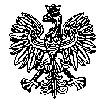 KOMENDA  WOJEWÓDZKA  POLICJIz siedzibą w RadomiuSekcja Zamówień Publicznych	ul. 11 Listopada 37/59,      26-600 Radomtel. 47 701 31 03		tel. 47 701 20 02       Radom, dnia  03.11.2023r.                   Egz. poj.ZP –  2371/23	     WYKONAWCYInformacja z otwarcia ofertPrzedmiot zamówienia: ,,Zakup wraz z dostarczeniem radiotelefonów noszonych, przewoźnych 
oraz radioprzemienników standardu DMR TIER II  w ramach cyfryzacji systemów radiokomunikacyjnych jednostek Policji garnizonu mazowieckiego
Nr spr. 41/23Zamawiający - Komenda Wojewódzka Policji z siedzibą w Radomiu, działając na podstawie art. 222  ust. 5 ustawy z dnia 11 września 2019r. Prawo zamówień publicznych ( t.j Dz. U. z 2023r. poz. 1605 z późn.zm.) informuje, iż w wyznaczonym przez Zamawiającego terminie tj. do dnia 03.11.2023r., do godziny 10:00 – wpłynęło 5  ofert  w przedmiotowym postępowaniu prowadzonym za pośrednictwem platformazakupowa.pl pod adresem: https://platformazakupowa.pl/pn/kwp_radom       Nazwy albo imiona i nazwiska oraz siedziby lub miejsca prowadzonej działalności gospodarczej albo miejsca zamieszkania Wykonawców, których oferty zostały otwarte, ceny lub koszty zawarte w ofertach:OFERTA NR 1 Abekom Plus Sp.zo.oUl. Tartaczna 5b70-893 SzczecinCena brutto – 677 505,62 złOFERTA NR 2COVERTECH Sp.zo.oUl. Trakt Lubelski 275T/1004-667  WarszawaCena brutto – 735 244,80  złOFERTA NR 3Perfect Paweł Mieszkowski, Barbara Tarnawska sp.jAl. 3 maja 5a/41 00-401 WarszawaCena brutto- 764 949,30 złOFERTA NR 4Profesjonalna Aparatura Radiokomunikacyjna PROFKOM Krzysztof Truszkowski Ul. Stokrotki 1 11-041 OlsztynCena brutto – 629 543,52  złOFERTA NR 5Alfa Radio Jarosław KaźmierczakUl. Polanka 42 A85-085 BydgoszczCena brutto – 799 500,00  zł									Z poważaniem KierownikSekcji Zamówień PublicznychKWP z s. w RadomiuJustyna KowalskaInformację z otwarcia ofert opublikowano na platformie zakupowej Open Nexus, pod adresem www.platformazakupowa.pl/pn/kwp_radom w dniu  03.11.2023r.Opr. E.P.G